Walkin’ After MidnightAlan Block and Donn Hecht (as recorded by Patsy Cline 1957)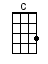 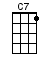 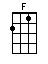 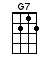 INSTRUMENTAL INTRO:  / 1 2 3 4 /[C] Walkin’, after [F] midnight [G7] searchin’ for [C] you / [C][G7]I go out [C] walkin’After [C7] midnightOut in the [F] moonlightJust [F] like we used to doI'm always [C] walkin’After [F] midnight [G7] searchin’ for [C] you / [C][G7]I walk for [C] milesAlong the [C7] highwayWell that's just [F] my wayOf [F] sayin’ I love youI'm always [C] walkin’After [F] midnight [G7] searchin’ for [C] you / [C][C7]I stopped to [F] see a weepin’ willow[F] Cryin’ on his pillow[C] Maybe he's cryin’ for me [C7]And [F] as the skies turn gloomy[F] Night winds whisper to meI'm [C] lonesome as I can [G7] beI go out [C] walkin’After [C7] midnightOut in the [F] starlightJust [F] hopin’ you may beSomewhere a-[C]walkin’After [F] midnight [G7] searchin’ for [C] me / [C]Somewhere a-[C] walkin’After [F] midnight [G7] searchin’ for [C] me / [C][C7]I stopped to [F] see a weepin’ willow[F] Cryin’ on his pillow[C] Maybe he's cryin’ for me [C7]And [F] as the skies turn gloomy[F] Night winds whisper to me I'm [C] lonesome as I can [G7] beI go out [C] walkin’After [C7] midnightOut in the [F] starlightJust [F] hopin’ you may beSomewhere a-[C] walkin’After [F] midnight [G7] searchin’ for [C] me [C][G7][C] www.bytownukulele.ca